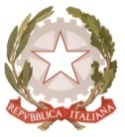 MINISTERO  DELL’ ISTRUZIONE, DELL’UNIVERSITA E DELLA RICERCAUFFICIO SCOLASTICO REGIONALE PER IL LAZIOLICEO SCIENTIFICO STATALET A L E T E00195 Roma - Via Camozzi, 2 – 06/121124305 – Distretto 25RMPS48000T – email: rmps48000t@istruzione.it – www.liceotalete.edu.itRoma, 21 dicembre 2018Ai docentiAgli alunniai GenitoriAlla DSGA Sig.ra P. LeoniAl personale ATASito WebCIRCOLARE n. 170Oggetto: Sciopero Generale del 7 e  8 gennaio 2019 proclamato dalla SAESE (Sindacato Autonomo Europeo Scuola e Ecologia)Si comunica che l’Organizzazione Sindacale SAESE ha proclamato “lo sciopero generale per il giorni 7 e  8 gennaio 2019 per tutto il personale docente ed A.T.A. a tempo indeterminato e determinato, atipico e precario, in servizio in Italia e nelle scuole e nelle istituzioni italiane all’estero”. Si fa pertanto presente che potrebbe non essere possibile garantire il regolare svolgimento delle lezioni.Gli studenti minorenni sono invitati a trascrivere quanto sopra sul loro diario e a darne comunicazione ai genitori.                                                                                        Il Dirigente scolastico                                                                                        Prof. Alberto Cataneo                                                                                              (Firma autografa sostituita a mezzo stampa                                                                                              ai sensi dell’at. 3 comma 2 del d.lgs. n. 39/1993)